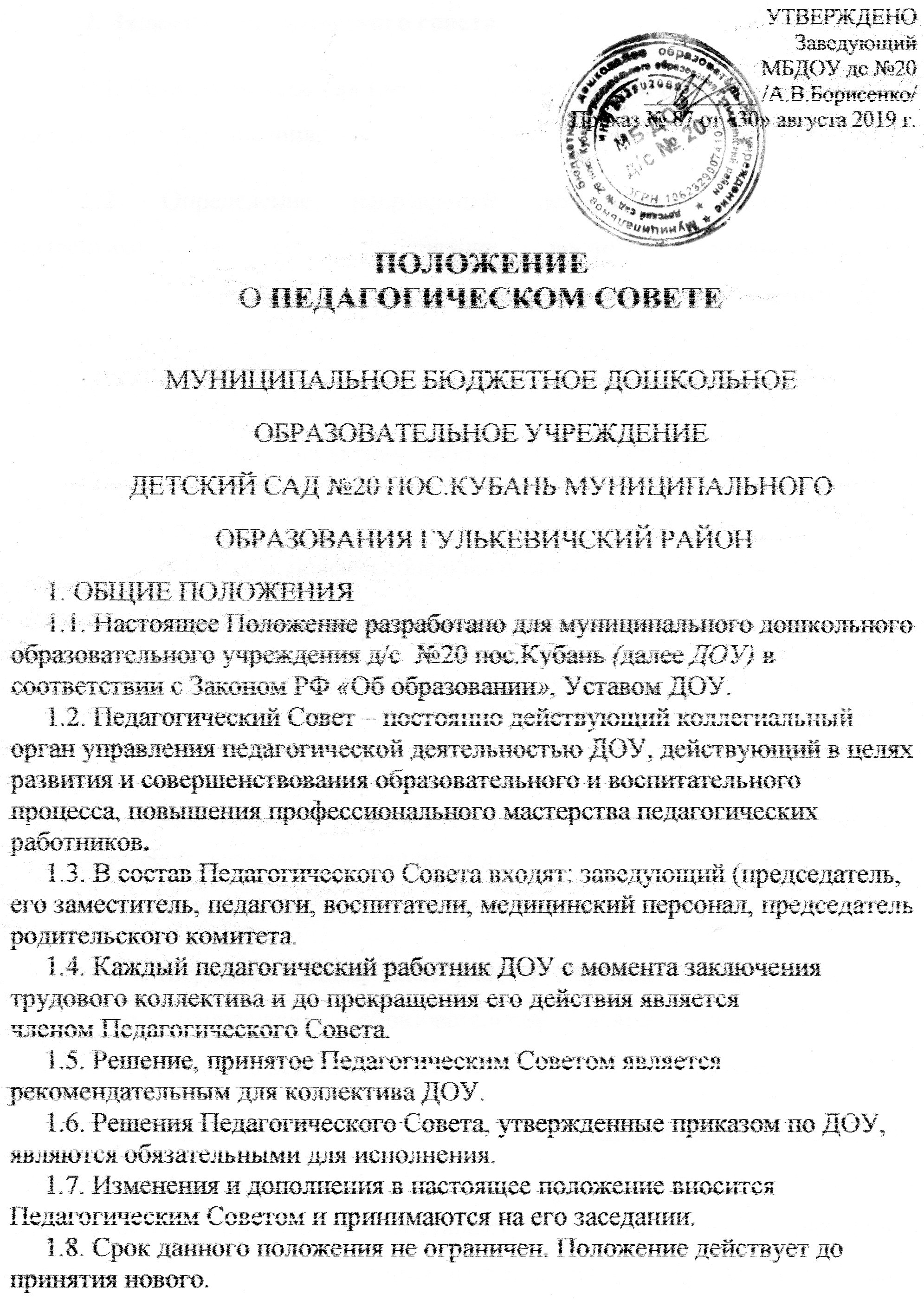 2. Задачи Педагогического совета2.1. Реализация государственной, муниципальной политики по вопросам дошкольного образования;2.2. Определение направлений деятельности педагогического коллектива на совершенствование воспитательно-образовательной деятельности, разработку концепции и стратегии  программы развития ДОУ; решение вопросов, связанных с реализацией образовательных видов деятельности, соответствующих лицензии данного учреждения;2.3. Внедрение в практику работы ДОУ передового педагогического опыта;2.4. Повышение профессионального мастерства, развитие творческой активности педагогических работников.                                        3. Компетенции  Педагогического совета     Педагогический совет:3.1. Обсуждает Устав и другие локальные документы, касающиеся педагогической деятельности, решает вопрос о внесении в них необходимых изменений и дополнений;3.2. Утверждает общий план работы Учреждения на учебный год,  определяет направления образовательной деятельности учреждения; принимает решения о реализации программ воспитания и обучения в ДОУ;3.3. Разрабатывает образовательные программы Учреждения, программу развития Учреждения и представляет её на утверждение заведующему Учреждением;  обсуждает и производит выбор различных вариантов содержания образования, форм, методов учебно-воспитательного процесса и  способов их реализации;  3.4. Рассматривает вопросы повышения квалификации, аттестации и переподготовки педагогических кадров;3.5.Организует работу по повышению квалификации педагогических работников, развитию их творческих инициатив; организует выявление, обобщение, распространение, внедрение передового педагогического опыта среди педагогических работников;3.6.Рассматривает вопросы организации дополнительных образовательных услуг, утверждает программы студий;3.7.Заслушивает информацию, отчеты педагогических и медицинских работников о состоянии здоровья детей, о выполнении образовательных программ ДОУ, результатах готовности детей к школьному обучению, отчеты о самообразовании педагогов; подводит итоги деятельности учреждения за полугодие, учебный год; контролирует выполнение  ранее принятых решений педагогического совета;3.8. Рассматривает  кандидатуры из числа педагогических работников  ДОУ для награждения государственными, отраслевыми, краевыми наградами и наградами местного самоуправления; обсуждает характеристики педагогических работников, представляемых к наградам  и почётным званиям4. Содержание деятельности Педагогического совета4.1. Порядок деятельности Педагогического совета регламентируется настоящим Положением.4.2. Заседания Педагогического совета проводятся  4 раза в год (август, ноябрь, февраль,  май). На заседание Педагогического совета могут приглашаться представители общественных организаций, учреждений, взаимодействующих с данным учреждением по вопросам образования. Длительность Педагогического совета составляет не более 2-2,5 часов.4.3. Тематика и периодичность  Педагогических советов определяется годовым планом работы ДОУ и соответствует задачам, стоящим перед коллективом в данном учебном году.4.4. Заведующий  Учреждением  является председателем Педагогического совета. Заведующий Учреждением своим приказом назначает секретаря Педагогического совета на текущий год. Председатель  Педагогического совета совместно с заместителем заведующего организует деятельность Педагогического совета. Председатель готовит проект приказа о подготовке и решении Педагогического совета.4.5. Решения Педагогического совета Учреждения принимаются открытым голосованием и являются правомочными, если на его заседании присутствовало не менее двух третей  Педагогического состава и за него проголосовало не менее двух третей  присутствующих. Решения Педагогического совета, принятые в пределах его полномочий, являются обязательными для исполнения всеми участниками образовательного процесса.Решения Педагогического совета утверждаются  приказами заведующего Учреждением4.6. Результаты выполнения решений Педагогического совета  сообщаются на последующих заседаниях.4.7. Заседание Педагогического совета в обязательном порядке протоколируются. Протоколы заседания Педагогического совета Учреждения подписываются  председателем и секретарём. 4.8. Книга протоколов Педагогических  советов хранится в делах Учреждения  50 лет.4.9. По завершении Педагогического совета формируется папка, в которую подшиваются материалы педсовета.5.Ответственность Педагогического совета5.1. Педагогический совет несет ответственность за выполнение закрепленных за ним задач и функций.5.2. Члены педагогического совета в своей деятельности ориентируются на интересы ребенка и семьи, ведут работу в формах, исключающих возможность нанесения вреда здоровью, чести и достоинству детей, родителей и педагогов.   6. Документация Педагогического совета6.1. Заседания Педагогического совета  оформляются протоколом.6.2. В тетради  протоколов фиксируются:дата проведения заседания;количество присутствующих;повестка дня;ход обсуждения вопросов;предложения, рекомендации и замечания членов Педагогического совета;решение;6.3.Протоколы подписываются председателем и секретарем. Тетрадь протоколов прошнуровывается, нумеруется  постранично,  скрепляется подписью заведующего и печатью учреждения. 6.4.Тетрадь протоколов Педагогических советов хранится 50 лет.6.5.Решения и рекомендации Педагогического совета служат основанием
для приказов и распоряжений администрации.